ApplicantOptionalTo be completed by the national FIFe Member* FIFe accepts electronically submitted forms without signature, provided the form is sent using your known e-mail address.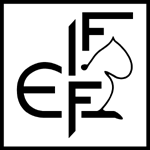 APPLICATION FOR MEMBERSHIP 
OF A BREED COUNCILPlease complete this form in BLOCK LETTERSApplication to join the       Breed CouncilName + first nameName + first nameName + first nameName + first nameStreet + noStreet + noStreet + noStreet + noZip-code + cityZip-code + cityCountryCountryTelephone numberTelephone numberE-mailE-mail+     +     Member inMember inMember inMember inFIFe registered cattery nameFIFe registered cattery nameYear of registrationYear of registrationFIFe registered cattery nameFIFe registered cattery nameFor fully recognised breedsFor fully recognised breedsFor fully recognised breedsFor fully recognised breedsI confirm that:I confirm that:I am at least 25 years old and have been a member in good standing for at least the last 5 yearsI have bred and registered within a National FIFe Member at least 5 litters of the above breedI have bred at least one GIC or GIP titled cat of the above breed or I have exhibited a cat of the appropriate breed, owned by me, at FIFe shows at least 3 times per year in the last 3 calendar yearsName of cat Name of cat I have bred at least one GIC or GIP titled cat of the above breed or I have exhibited a cat of the appropriate breed, owned by me, at FIFe shows at least 3 times per year in the last 3 calendar yearsBreedBreedFor preliminary or non-recognised breedsFor preliminary or non-recognised breedsFor preliminary or non-recognised breedsFor preliminary or non-recognised breedsI confirm that:I confirm that:I am at least 25 years old and have been a member in good standing for at least the last 2 yearsI have bred and registered within a National FIFe Member at least 1 litter of the above breedRemarksRemarksRemarksRemarksDateDateSignatureSignatureI hereby declare my intention to candidate for the position of Secretary of this Breed Council.I hereby declare my intention to candidate for the position of Secretary of this Breed Council.DateDateSignatureWe confirm that the above information is true and correct and agree to pay the fees requested by FIFe upon demand.We confirm that the above information is true and correct and agree to pay the fees requested by FIFe upon demand.RemarksRemarksNameFunctionDateSignature *Date